  1.  Wide-band oxygen sensors use four, five, or six wires.  Check service information for   	     the color and identification of each of the wires used on the wide-band oxygen      sensors.		     Wire Color	            Purpose	 		Typical Voltage on Wire  		   During Closed-Loop            Operation		a.  ____________  ___________________________         _____________		b.  ____________  ___________________________         _____________		c.  ____________  ___________________________         _____________		d.  ____________  ___________________________         _____________		e.  ____________  ___________________________         _____________		f.  ____________  ___________________________         _____________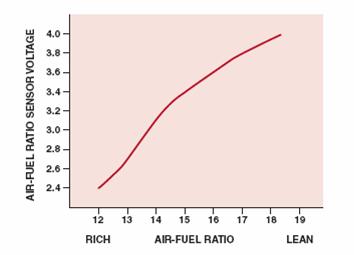   2.  Check service information for the specified      testing procedure for diagnosing the wide-     band oxygen sensor.	_______________________________	_______________________________		Check all that are specified:			  Scan tool				  DMM			  DSO			  Other (describe) _________________________________________  3.  Based on the results of the specified test procedure, what is the needed action?		__________________________________________________________________		__________________________________________________________________